ГЛАВА КОЛПАШЕВСКОГО РАЙОНА ТОМСКОЙ ОБЛАСТИПОСТАНОВЛЕНИЕ03.02.2016								                           №  18О внесении изменений в постановление Главы Колпашевского района от 25.05.2015 № 100 «Об утверждении Положения о системе оплаты труда руководителей, их заместителей и главных бухгалтеров муниципальных учреждений культуры Колпашевского района» (в редакции от 03.09.2015 № 182)В целях упорядочения условий оплаты труда руководителей муниципальных учреждений культуры Колпашевского районаПОСТАНОВЛЯЮ: 	1. Внести в постановление Главы Колпашевского района от 25.05.2015 № 100 «Об утверждении Положения о системе оплаты труда руководителей, их заместителей и главных бухгалтеров муниципальных учреждений культуры Колпашевского района» (в редакции от 03.09.2015 № 182) следующие изменения:	1.1. Приложение № 3 к Положению о системе оплаты труда руководителей, их заместителей и главных бухгалтеров муниципальных учреждений культуры Колпашевского района изложить в следующей редакции:«Приложение № 3 к Положениюо системе оплаты труда руководителей, их заместителей и главных бухгалтеров муниципальных учреждений культуры  Колпашевского районаПремиальный фонд (без учета начислений страховых взносов в государственные внебюджетные фонды) по итогам работы руководителей муниципальных учреждений культуры Колпашевского района».	1.2. Приложение № 4 к Положению о системе оплаты труда руководителей, их заместителей и главных бухгалтеров муниципальных учреждений культуры Колпашевского района изложить в следующей редакции:«Приложение № 4 к Положениюо системе оплаты труда руководителей, их заместителей и главных бухгалтеров муниципальных учреждений культурыКолпашевского районаРаспределение премиального фонда по итогам работы руководителей муниципальных учреждений культурыКолпашевского района по периодам начислений».	2. Действие настоящего постановления распространить на правоотношения, возникшие с 01 января 2016 г.	3. Опубликовать настоящее постановление в Ведомостях органов местного самоуправления Колпашевского района.Глава района                                                                                     А.Ф.МедныхТ.Б.Бардакова5 27 43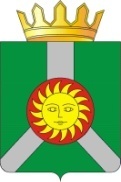 №ппНаименование учреждений Всего, тыс. руб.№ппНаименование учреждений На 2016г.1МБУ «Библиотека»294,02МБУ «ЦКД»366,0Период для начисления премииМаксимальный размер премии в процентах от годового фонда премирования(%)Январь9Февраль7Март7Апрель10Май7Июнь7Июль10Август7Сентябрь7Октябрь10Ноябрь7Декабрь12ИТОГО100